慈濟科技大學 交通資訊校址：970花蓮市建國路二段880號               880,Sec.2,Chien-kuo Rd. Hualien ,970,Taiwan電話：03-8572158傳真：03-8577261【交通地圖】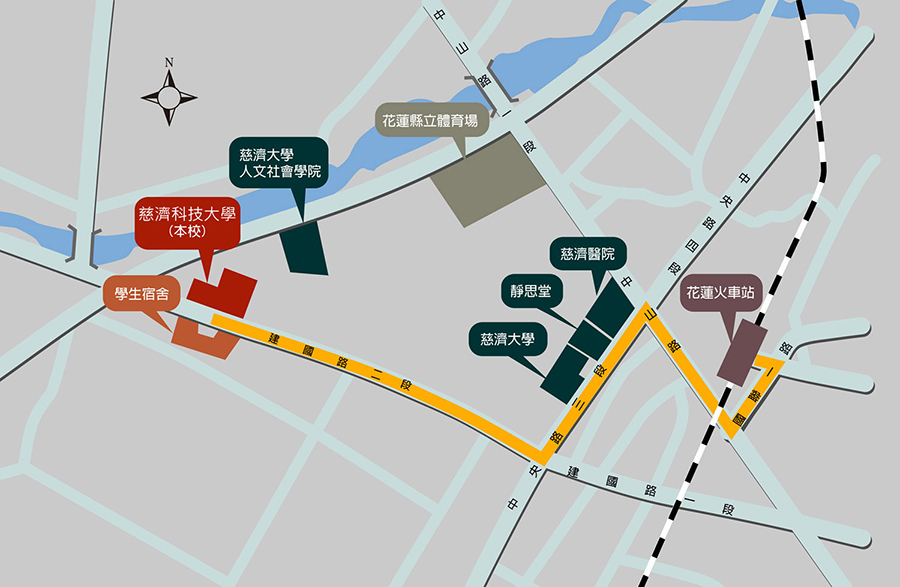 【地圖說明】由火車站前站出站右轉，沿國聯一路往中山路方向直走，到中山路口右轉經過地下道，遇中央路四段路口左轉，經慈濟醫院、靜思堂及慈濟大學至建國路二段路口再右轉，直走到底即能看見慈濟科技大學。【交通方式】一、客運花蓮火車站(前站)目前有花蓮客運202線往水源村，可經過本校門口。(票價約22元)花蓮客運網址：http://www.hualienbus.com.tw/二、計程車花蓮火車站後站到本校，費用約150~200元左右。慈濟科技大學 校園平面圖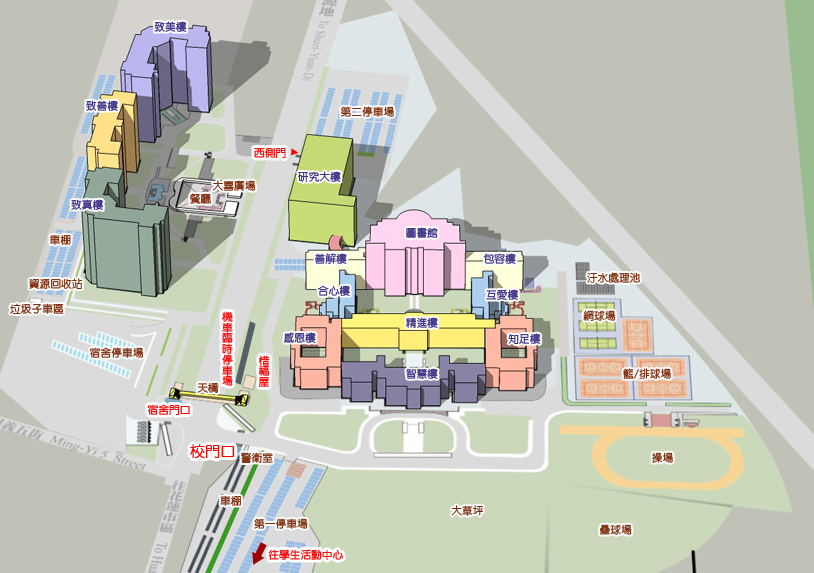 慈濟科技大學105學年度推動教師多元升等制度慈濟科技大學105學年度推動教師多元升等制度慈濟科技大學105學年度推動教師多元升等制度慈濟科技大學105學年度推動教師多元升等制度「技術報告升等經驗分享研習會」議程表	「技術報告升等經驗分享研習會」議程表	「技術報告升等經驗分享研習會」議程表	「技術報告升等經驗分享研習會」議程表	105年12月19日(星期一)
慈濟科技大學 第二會議室105年12月19日(星期一)
慈濟科技大學 第二會議室105年12月19日(星期一)
慈濟科技大學 第二會議室105年12月19日(星期一)
慈濟科技大學 第二會議室105年12月19日(星期一)
慈濟科技大學 第二會議室105年12月19日(星期一)
慈濟科技大學 第二會議室105年12月19日(星期一)
慈濟科技大學 第二會議室105年12月19日(星期一)
慈濟科技大學 第二會議室時間議程主講人主講人13:20〜13:30報到及領取資料報到及領取資料報到及領取資料13:30〜13:40開幕致詞開幕致詞慈濟科技大學羅文瑞   校長13:40〜15:10技術報告升等經驗分享(一)技術報告升等經驗分享(一)國立高雄第一科技大學張簡嘉壬  教授15:10〜15:20身心寬暢身心寬暢身心寬暢15:20〜16:50技術報告升等經驗分享(二)技術報告升等經驗分享(二)樹人醫護管理專科學校董國龍  助理教授16:50〜17:10Q＆A 綜合座談Q＆A 綜合座談Q＆A 綜合座談17:10賦歸賦歸賦歸